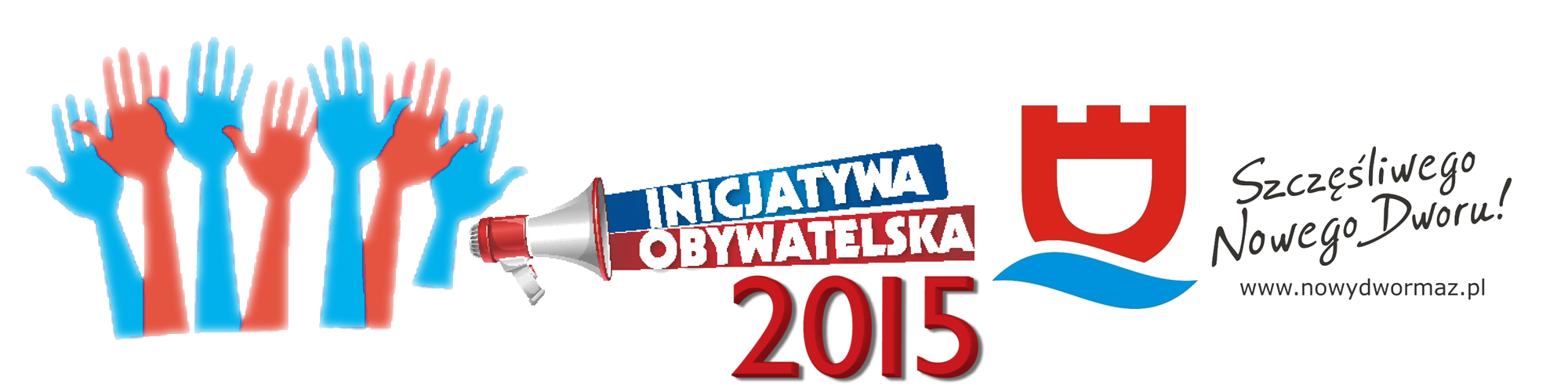 Załącznik nr 1 do Regulaminu Konkursu na Inicjatywę Pozarządową 2015Wypełnioną kartę należy przesłać za pośrednictwem poczty, faksu lub elektronicznie na adres: Urząd Miejski w Nowym Dworze Mazowieckim, ul. Zakroczymska 30, 05-100 Nowy Dwór Mazowiecki; faks: (22) 5122101, adres e-mail: mariusz.ziolkowski@nowodwormaz.pl. Urząd Miejski w Nowym Dworze MazowieckimWydział Edukacji I  Spraw Społecznych ul. Zakroczymska 30, 05-100 Nowy Dwór Mazowieckitel. (22) 51 22 161 e-mail mariusz.ziolkowski@nowydwormaz.plKARTA ZGŁOSZENIA – PLEBISCYT NA INICJATYWĘ POZARZĄDOWĄ ROKU 2015KARTA ZGŁOSZENIA – PLEBISCYT NA INICJATYWĘ POZARZĄDOWĄ ROKU 2015…………………………………………………………………………………………………………………(nazwa organizacji)…………………………………………………………………………………………………………………(nazwa organizacji)NAZWA / MIEJSCE REALIZACJIDANE KONTAKTOWE……………………………………………………….……………………………………………………….……………………………………………………….……………………………………………………….……………………………………………………….……………………………………………………….……………………………………………………….………………………………………………………(imię i nazwisko osoby do kontaktu)adres e-mail: ………………………………………..telefon: ……………………………………………...fax: ………………………………………………….strona www: ………………………………………...………………………………………………………(adres do korespondencji, jeżeli inny niż adres organizacji)OPIS INICJATYWYOPIS INICJATYWY………………………………………………………………………………………………………………..………………………………………………………………………………………………………………..  ………………………………………………………………………………………………………………..………………………………………………………………………………………………………………..………………………………………………………………………………………………………………..  ………………………………………………………………………………………………………………..………………………………………………………………………………………………………………..………………………………………………………………………………………………………………..………………………………………………………………………………………………………………..………………………………………………………………………………………………………………..………………………………………………………………………………………………………………..………………………………………………………………………………………………………………..………………………………………………………………………………………………………………..………………………………………………………………………………………………………………..………………………………………………………………………………………………………………..………………………………………………………………………………………………………………..………………………………………………………………………………………………………………..………………………………………………………………………………………………………………..………………………………………………………………………………………………………………..………………………………………………………………………………………………………………..  ………………………………………………………………………………………………………………..………………………………………………………………………………………………………………..………………………………………………………………………………………………………………..  ………………………………………………………………………………………………………………..………………………………………………………………………………………………………………..………………………………………………………………………………………………………………..………………………………………………………………………………………………………………..………………………………………………………………………………………………………………..………………………………………………………………………………………………………………..………………………………………………………………………………………………………………..………………………………………………………………………………………………………………..………………………………………………………………………………………………………………..………………………………………………………………………………………………………………..………………………………………………………………………………………………………………..………………………………………………………………………………………………………………..………………………………………………………………………………………………………………..